Российская ФедерацияРеспублика КалмыкияЭлистинское городское Собраниешестого созываРЕШЕНИЕ № 13В соответствии с Федеральным законом от 6 октября 2003 года              № 131-ФЗ «Об общих принципах организации местного самоуправления в Российской Федерации», Градостроительным кодексом Российской Федерации, с учетом протоколов публичных слушаний от 6 апреля, 22 июня, 17, 21 сентября 2021 года и заключений Комиссии по подготовке Правил землепользования и застройки города Элисты о результатах публичных слушаний от 14 апреля, 28 июня, 23, 29 сентября 2021 года, предложений Администрации города Элисты (постановления Администрации города Элисты), руководствуясь статьей  20 Устава города Элисты,Элистинское городское Собрание решило:1. Внести в Правила землепользования и застройки города Элисты, утвержденные решением Элистинского городского Собрания от 27 декабря 2010 года № 1 (с изменениями от 24 ноября 2011 года №4, 16 ноября  2012 года №9,  27 декабря 2012 года №6, 20 июня 2013 года №7, 26 сентября 2013 года №14, 28 ноября 2013 года №3, 26 декабря 2013  года №8, 27 марта 2014 года №13, 16 апреля 2014 года №3, 19 июня 2014 года №6, 24 июля 2014 года №6, 23 октября 2014 года №11, 25 декабря 2014 года №5, 11 июня 2015 года №12, 28 июля 2015 года №3, 17 сентября 2015 года №11, 26 ноября 2015 года №8, 24 декабря 2015 года №17, 24 марта 2016 года №25, 28 апреля 2016 года №2, 16 июня 2016 года №15, 29 сентября 2016 года №17, 24 ноября 2016 года №5, 22 декабря 2016 года №16, 23 марта 2017 года №19, 15 июня 2017 года №20, 14 сентября 2017 года  №14, 30 октября 2017 года №3, 21 декабря 2017 года №11, 27 декабря 2017 года №4, 1 марта 2018 года №16, решение Верховного суда Республики Калмыкия от 12 марта 2018 года по делу №3а-10/2018, 31 мая 2018 года №12, 6 сентября 2018 года №15, 26 декабря 2018 года №5, 6 июня 2019 года №10, 14 июня 2019 года №4, 26 декабря 2019 года №5,   26 марта 2020 года №5, 26 мая 2020 года №4, 25 июня 2020 года № 14, 23 июля 2020 года №5, 17 сентября 2020 года №7, 26 ноября 2020 года № 4, 21 января 2021 года № 3, 16 марта 2021 года № 6, 30 марта 2021 года № 10, 18 мая 2021 года № 2, 24 июня 2021 года № 8, 27 июля 2021 года №3, 23 сентября 2021 года №11, 16 октября 2021 №2), следующие изменения:в карте градостроительного зонирования:включить в зону жилой застройки первого типа (Ж-1/20), исключив из производственно-коммунальной зоны первого типа (П-1/34), земельные участки с кадастровыми номерами 08:14:030548:971, 08:14:030548:1250 общей площадью 1100 кв.м., расположенные по адресу: Республика Калмыкия, город Элиста, район «Сити-3», № 107, северо-восточнее дома 18, согласно схеме № 1 Приложения к настоящему решению;включить в производственно-коммунальную зону первого типа (П-1/38), исключив из зоны жилой застройки второго типа (Ж-2/13), земельный участок с кадастровым номером 08:14:000000:3997 площадью 720 кв.м., расположенный по адресному ориентиру: Республика Калмыкия, город Элиста, ул. им. Хрущева Н.С., южнее АЗС «Багеш», согласно схеме № 2 Приложения к настоящему решению; включить в зону общественно-деловой застройки (ОД/04), исключив из зоны природных ландшафтов и городских лесов (Р-3/18), земельный участок площадью 1500 кв.м., расположенный по адресному ориентиру: Республика Калмыкия, город Элиста, южная часть города, согласно схеме № 3 Приложения к настоящему решению; включить в зону общественно-деловой застройки (ОД/04), исключив из зоны общественных парков (Р-1/03), земельный участок с кадастровым номером 08:14:030309:2 площадью 71787 кв.м., расположенный по адресу: Республика Калмыкия, город Элиста, ул. Ленина, № 218, согласно схеме № 4 Приложения к настоящему решению; включить в зону внешнего транспорта (ВТ), исключив из зоны градостроительного освоения территорий между населенными пунктами (МНП/02), территорию общей площадью 305 га, расположенную по адресному ориентиру: Республика Калмыкия, город Элиста, согласно схеме № 5 Приложения к настоящему решению; включить в зону жилой застройки первого типа (Ж-1/45), исключив из производственно-коммунальной зоны первого типа (П-1/30), зоны природных ландшафтов и городских лесов (Р-3/11), земельный участок с кадастровым номером 08:14:030543:292 площадью 2050 кв.м., расположенный по адресу: Республика Калмыкия, город Элиста, 2 пер. Геологический, д. 2 «А», согласно схеме № 6 Приложения к настоящему решению; включить в зону жилой застройки второго типа (Ж-2/05), исключив из зоны размещения объектов социальной сферы (ОС/14), земельный участок с кадастровым номером 08:14:030508:5245 площадью 3869 кв.м., расположенный по адресу: Республика Калмыкия, город Элиста, 1 микрорайон, № 40 «А», согласно схеме № 7 Приложения к настоящему решению;включить в зону жилой застройки второго типа (Ж-2/05), исключив из зоны размещения объектов социальной сферы (ОС/14), земельный участок с кадастровым номером 08:14:030508:5366 площадью 3861 кв.м., расположенный по адресу: Республика Калмыкия, город Элиста, 1 микрорайон, д. 40 «Б», согласно схеме № 8 Приложения к настоящему решению.2. Отклонить следующие вопросы:включить в зону жилой застройки первого типа (Ж-1/34), исключив из зоны многофункциональной застройки (ОЖ/08), земельные участки с кадастровыми номерами 08:14:032501:1437, 08:14:032501:1438 общей площадью 1200 кв.м., расположенные по адресному ориентиру: Республика Калмыкия, город Элиста, проезд Лермонтова, юго-восточнее № 2 «А», в 681 метре, юго-восточнее № 2 «А», в 662 метрах;включить в зону жилой застройки первого типа (Ж-1/18), исключив из зоны общественных парков (Р-1/03), земельный участок с кадастровым номером 08:14:030309:51 площадью 600 кв. м., расположенный по адресу: Республика Калмыкия, город Элиста, ул. С. Кирова, № 11 «А».3. Администрации города Элисты разместить настоящее решение на официальном сайте Администрации города Элисты.4. Настоящее решение вступает в силу со дня его официального опубликования в газете «Элистинская панорама».Глава города Элисты -Председатель Элистинскогогородского Собрания                                                                        Н. ОрзаевПриложение к решению Элистинского городского Собрания                                                                           от 29 ноября 2021 года № 13Схема № 1Выкопировка из карты градостроительного зонирования Правилземлепользования и застройки города Элисты, утвержденных решениемЭлистинского городского Собрания от 27.12.2010г. № 1Схема № 2Выкопировка из карты градостроительного зонирования Правилземлепользования и застройки города Элисты, утвержденных решениемЭлистинского городского Собрания от 27.12.2010г. № 1Схема № 3Выкопировка из карты градостроительного зонирования Правилземлепользования и застройки города Элисты, утвержденных решениемЭлистинского городского Собрания от 27.12.2010г. № 1Схема № 4Выкопировка из карты градостроительного зонирования Правилземлепользования и застройки города Элисты, утвержденных решениемЭлистинского городского Собрания от 27.12.2010г. № 1Схема № 5Выкопировка из карты градостроительного зонирования Правилземлепользования и застройки города Элисты, утвержденных решениемЭлистинского городского Собрания от 27.12.2010г. № 1Схема № 6Выкопировка из карты градостроительного зонирования Правилземлепользования и застройки города Элисты, утвержденных решениемЭлистинского городского Собрания от 27.12.2010г. № 1Схема № 7Выкопировка из карты градостроительного зонирования Правилземлепользования и застройки города Элисты, утвержденных решениемЭлистинского городского Собрания от 27.12.2010г. № 1Схема № 8Выкопировка из карты градостроительного зонирования Правилземлепользования и застройки города Элисты, утвержденных решениемЭлистинского городского Собрания от 27.12.2010г. № 129 ноября  2021 года внеочередное заседание № 27 внеочередное заседание № 27г. ЭлистаО внесении изменений в Правила землепользования и застройки города ЭлистыО внесении изменений в Правила землепользования и застройки города ЭлистыО внесении изменений в Правила землепользования и застройки города ЭлистыПЗЗ:Предлагаемое изменение в ПЗЗ:ПЗЗ:Предлагаемое изменение в ПЗЗ:ПЗЗ:Предлагаемое изменение в ПЗЗ:ПЗЗ:Предлагаемое изменение в ПЗЗ:ПЗЗ:Предлагаемое изменение в ПЗЗ:ПЗЗ:Предлагаемое изменение в ПЗЗ:ПЗЗ:Предлагаемое изменение в ПЗЗ:ПЗЗ:Предлагаемое изменение в ПЗЗ: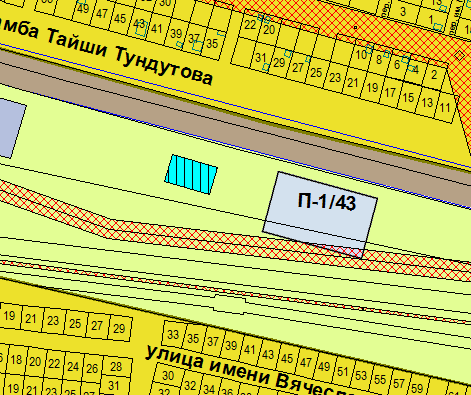 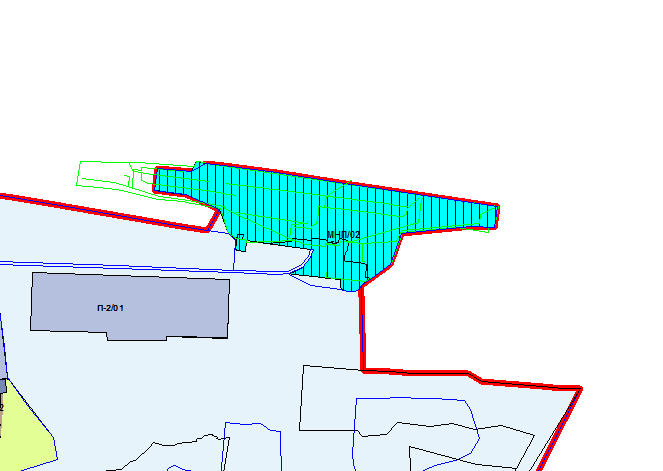 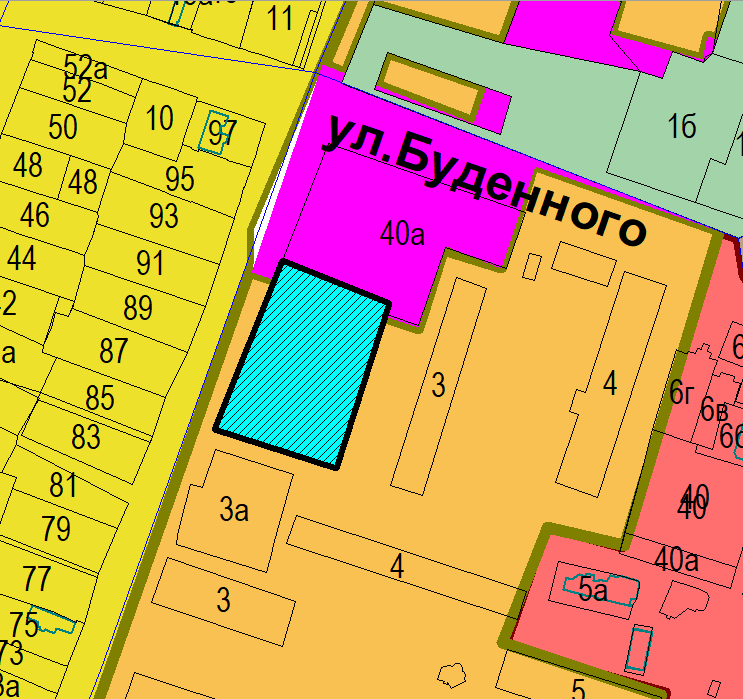 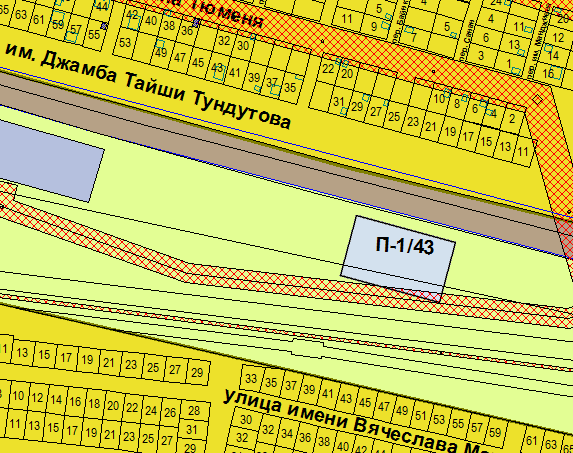 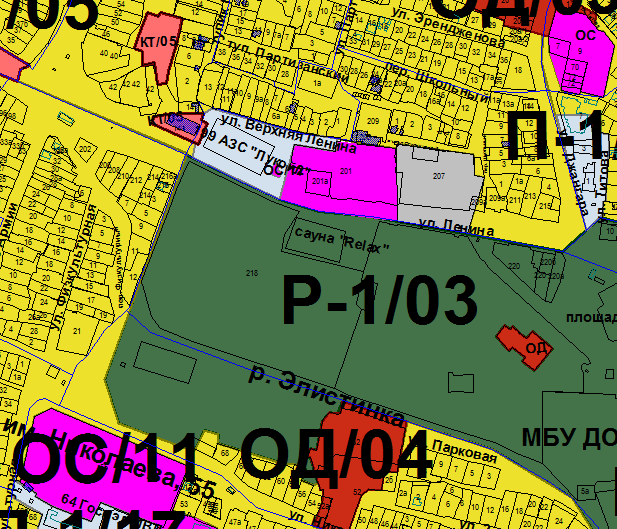 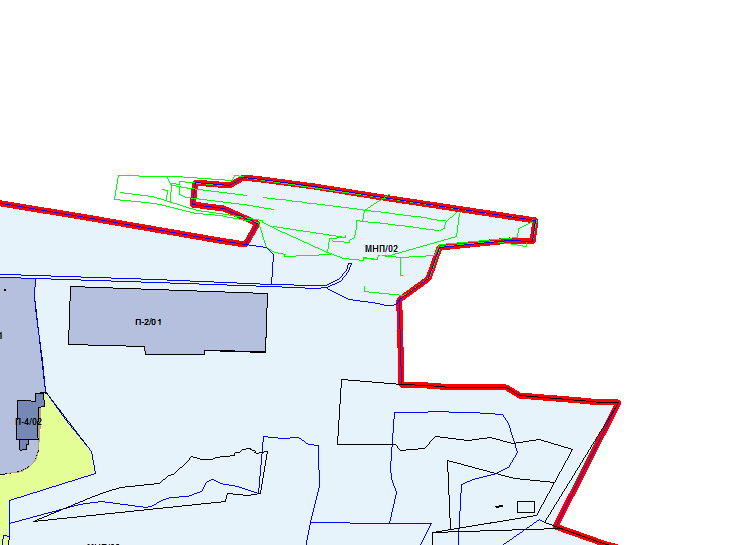 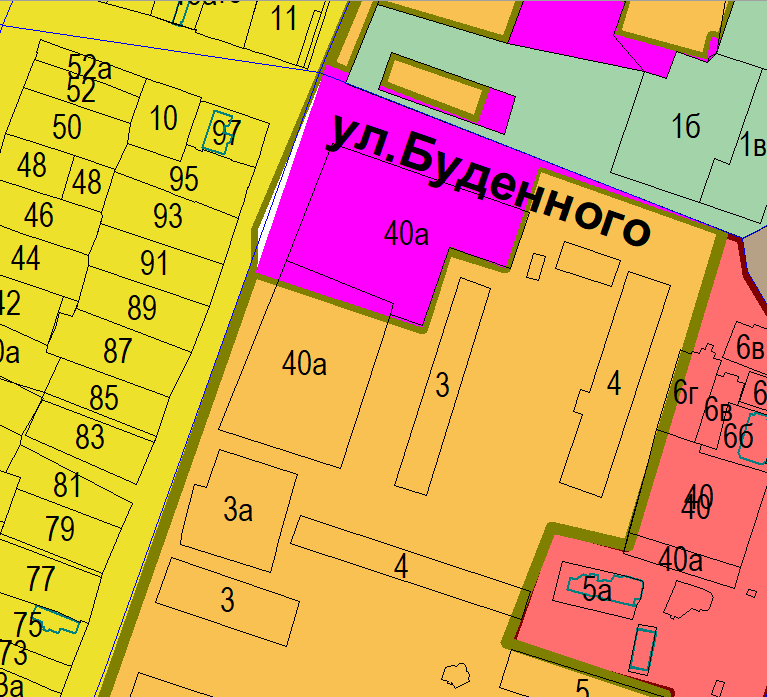 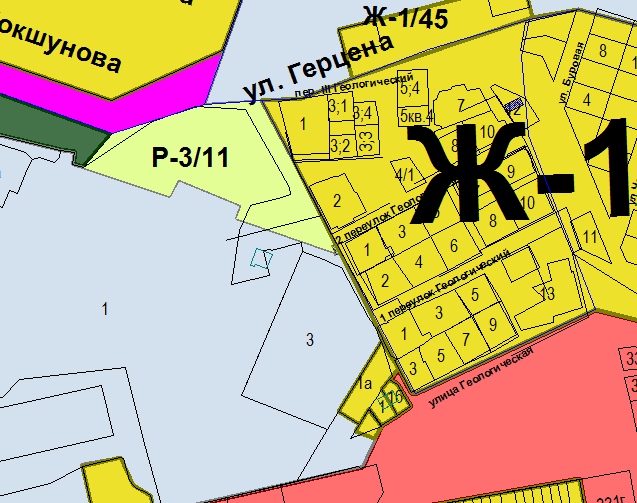 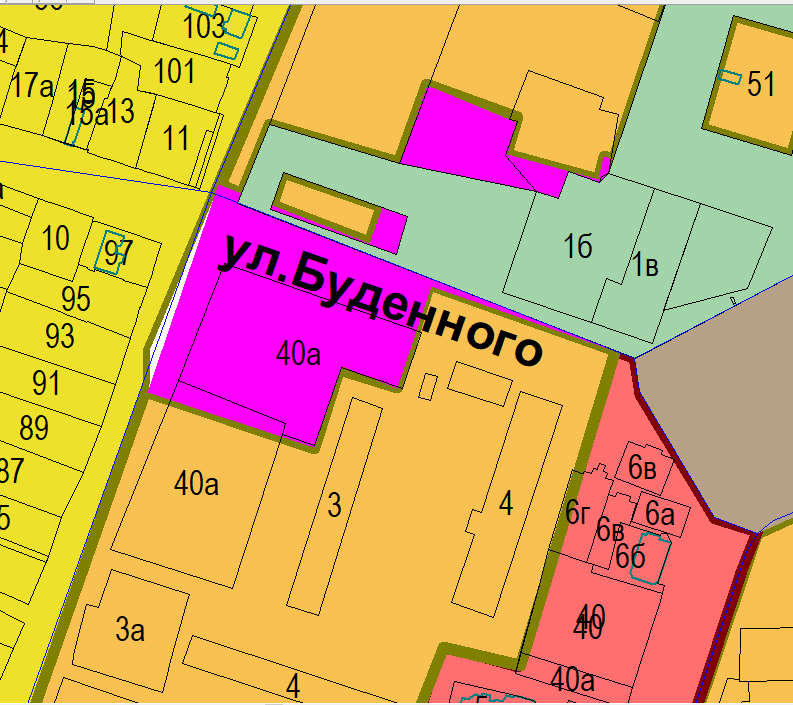 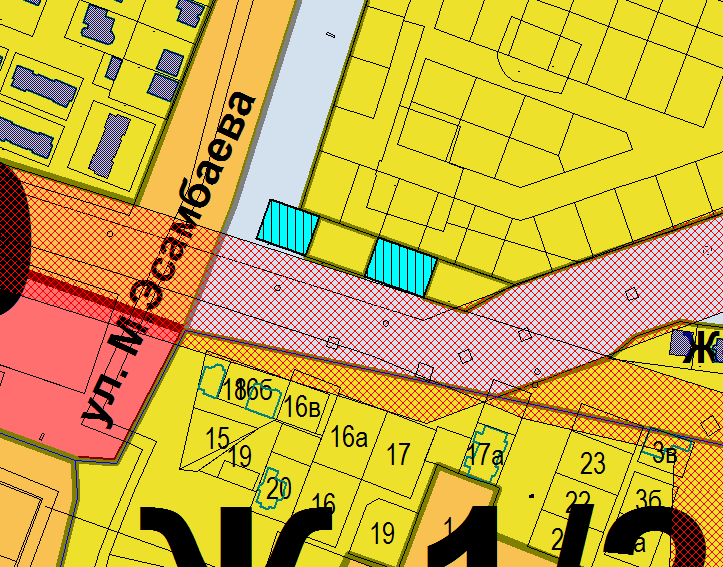 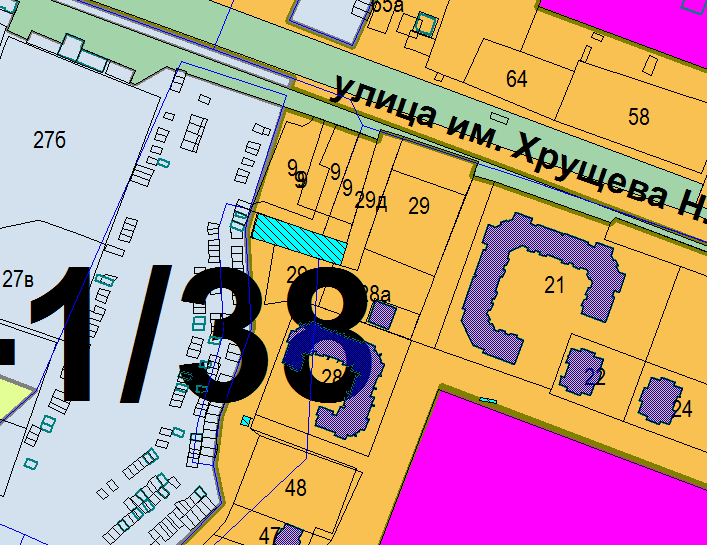 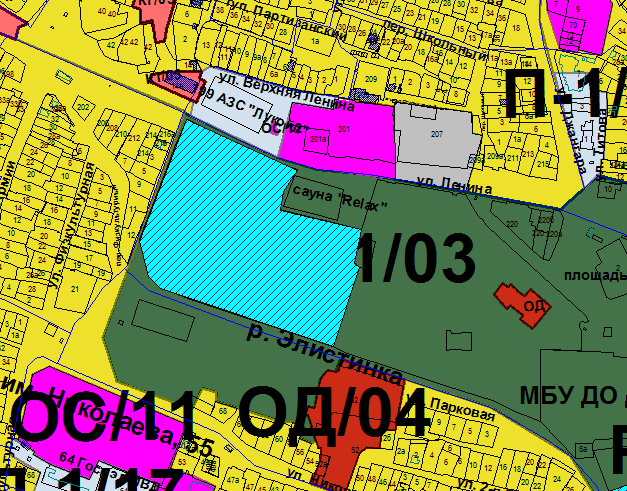 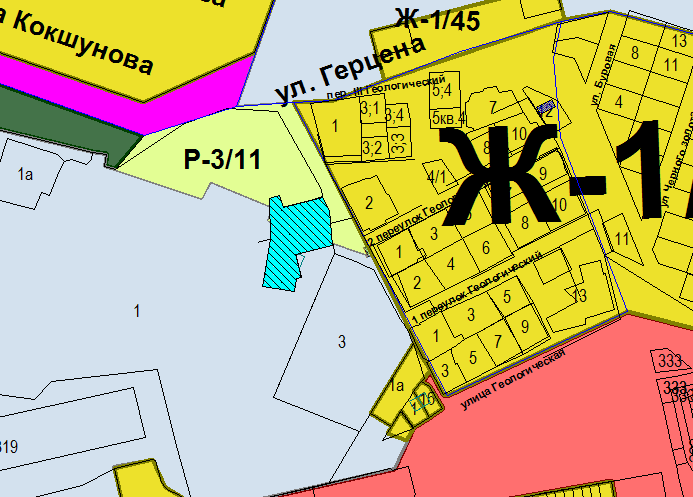 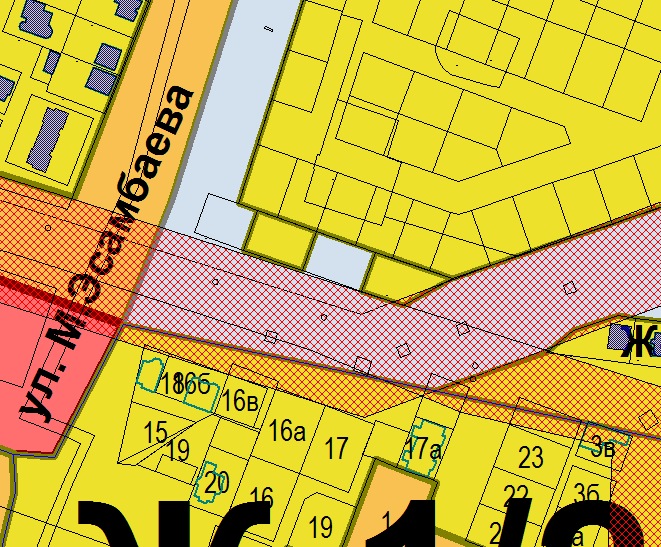 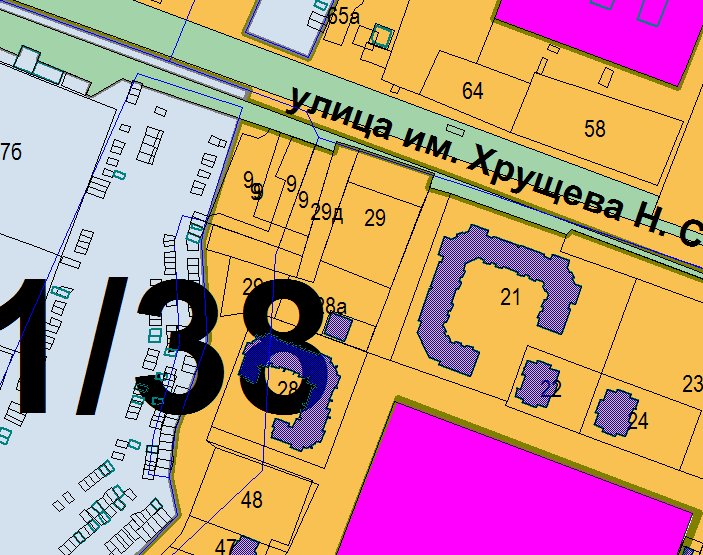 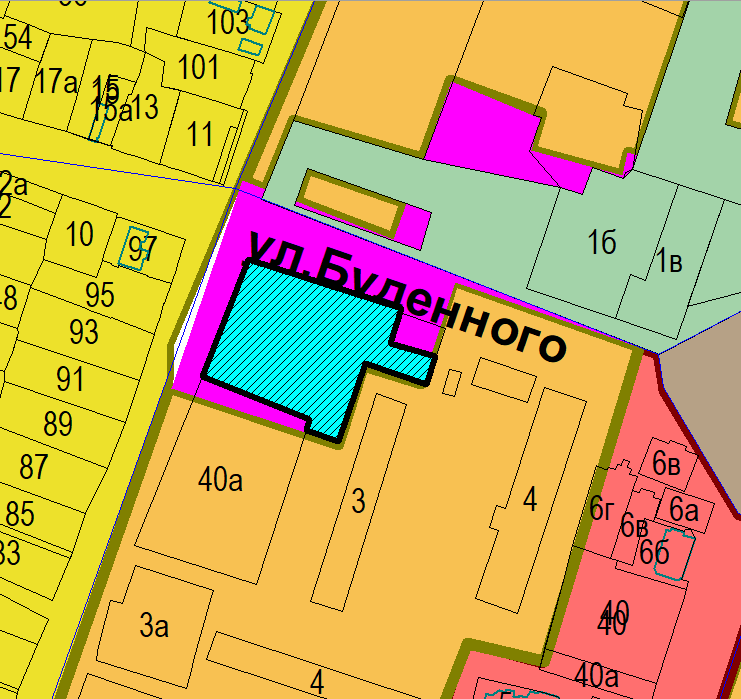 